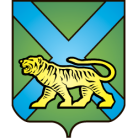 ТЕРРИТОРИАЛЬНАЯ ИЗБИРАТЕЛЬНАЯ КОМИССИЯ
ГОРОДА УССУРИЙСКАРЕШЕНИЕг. УссурийскО требованиях к фотографиям кандидатов в депутатыЗаконодательного Собрания Приморского краяпо одномандатному избирательному округу № 6,размещаемых на плакате на информационномстенде в помещении для голосованиялибо непосредственно перед указанным помещениемВ соответствии с пунктом 3 статьи 61 Федерального закона «Об основных гарантиях избирательных прав и права на участие в референдуме граждан Российской Федерации», частью 3 статьи 72 Избирательного кодекса Приморского края, решением Избирательной комиссии Приморского края от 22.06.2018 № 80/810 «Об установлении Объема сведений о кандидатах в депутаты Законодательного Собрания Приморского края, представленных при их выдвижении, подлежащих доведению до сведения избирателей при проведении дополнительных выборов депутатов Законодательного Собрания Приморского края, назначенных на 9 сентября», территориальная избирательная комиссия города Уссурийска, на которую решением Избирательной комиссии Приморского края от 25 мая 2018 года № 77/778 возложены полномочия окружной избирательной комиссии одномандатного избирательного округа № 6 по дополнительным выборам депутатов Законодательного Собрания Приморского края,РЕШИЛА:1. Рекомендовать зарегистрированным кандидатам в депутаты Законодательного Собрания Приморского края по одномандатному избирательному округу № 6 предоставить фотографии кандидатов в электронном виде в цветном изображении в формате 15х20, размер в пикселях 1772х2362, расширение jpеg png.2. Довести настоящее решение до сведения зарегистрированных кандидатов в депутаты Законодательного Собрания Приморского края по одномандатному избирательному округу № 6.3. Разместить настоящее решение на официальном сайте администрации Уссурийского городского округа в разделе «Территориальная избирательная комиссия города Уссурийска» в информационно-телекоммуникационной сети «Интернет».Председатель комиссии			       	                       О.М. МихайловаСекретарь комиссии                                                                            Н.М. Божко10 августа 2018 года                      № 109/782